Western Regional Partnership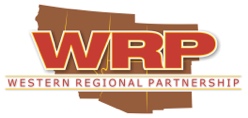 March 15-April 30 2017 UpdatePer the 2016 WRP Principals’ Meeting, WRP will be compiling and sending out regular updates on agency efforts relevant to the WRP Mission.  This includes publicly available information from WRP Partners and agency news releases, etc. to assist to create greater awareness of current WRP Partner actions.  If you have any updates you would like to share, please email that information to amyduffy@westernregionalpartnership.org.   In this edition of WRP Monthly updates:WRP UpdatesUpcoming May WRP Efforts:May 5th WRP Energy Committee webinar on the Department of Energy’s Office (DOE) of Indian Energy Policy and Programs. This webinar will run from 10 to 11 am Pacific. This presentation will be conducted by Mr. Christopher Clark Deschene, Director, Office of Indian Energy Policy and Programs, DOE.May 16th WRP SC Subcommittee call regarding Website & GISMay 22nd WRP Natural Resources and Military Readiness, Homeland Security, Disaster Preparedness and Aviation (MRHSDP&A) Committee webinar on wildfire and forestry. This webinar will run from 12:30 to 2 pm Pacific. This webinar will be conducted by Chief Ken Pimlott, State Forester, CA Department of Forestry & Fire Protection, Mr. Mike Zupko, Executive Manager, Wildland Fire Leadership Council and Mr. Troy Timmons, Director of Strategic Initiatives, Policy Advisor, Western Governors’ Association (WGA). If you have any questions on the above events, please contact amyduffy@westernregionalpartnership.org EnergyFederal Updates White House Update:Presidential Executive Order Implementing an America-First Offshore Energy StrategyPresidential Executive Order on Promoting Energy Independence and Economic GrowthRemarks by President Trump at Signing of Executive Order on an America-First Offshore Energy StrategyRemarks by President Trump at Signing of Executive Order to Create Energy IndependencePresident Donald J. Trump to Open Up America’s Energy PotentialTrump signs executive order eliminating Clean Power Plan Read the full article hereDOE Update:Perry Sworn in as 14th Secretary of United States Department of Energy: video get to know the Secretary!Secretary Perry statement on Nevada, Yucca visit DOI Update:Secretary Zinke Commends President Trump’s Offshore Executive OrderInterior Department Announces Proposal to Repeal Recent Amendments to Federal Energy Valuation RulesSec. Zinke Acts on Energy Independence EO.  Zinke, acted on the President’s most recent executive order (EO) and signed three secretarial orders. Secretarial Order 3348,  overturns a 2016 moratorium on all new coal leases on federal land and ends the programmatic environmental impacts statement originally set to be released by 2019. The second order, Secretarial Order 3349,  implements a review of agency actions directed by the president’s executive order signed last Tuesday regarding energy independence and directs a reexamination of the mitigation and climate change policies across the Department of the Interior (DOI). Sec. Zinke also re-established the Royalty Policy Committee to review fair market value of and collection of revenues from Federal and Indian mineral and energy leases, as well as renewable energy sources.State UpdatesCA Update:CEC Newsletter: April 2017Energy Commissioner Visits Mojave Desert Army Base To Learn How Water and Energy Impacts FacilityCalifornia ISO Board Approves Annual Transmission PlanNV Update:Governor Sandoval Reiterates Opposition to Yucca Mountain, Discusses Cyber Defense and Potential Partnerships with Secretary PerrySandoval Reiterates Yucca Mountain Opposition to Congressional SubcommitteeGovernor Sandoval Announces Committee on Energy Choice MembershipGovernor Sandoval Leads Efforts to Pursue All State Options to Defeat Yucca MountainSandoval Statement on Meeting with Secretary Rick PerryStatement from Governor Sandoval on Yucca MountainTribal UpdatesNavajo power plant could stay open through 2019DOE Update:May 31, 2017, 1 p.m. ET: Office of Indian Energy Webinar: What Energy Project Is Right for My Tribe?
Attendees will learn how to identify the appropriate energy project, whether it's a small renewable energy project for a single tribal residence or building, a tribal community project, or a utility-scale project requiring transmission interconnection and a power purchase agreement. The webinar is free but registration is required. Recordings and slides of past tribal energy webinars are available.New Office of Indian Energy Brochure Highlights 15 Years of Tribal Successes, download the brochure.May 1-3 2017 National Tribal Energy Summit. For those unable to attend the Summit in person, NCSL will offer live, online streaming video on May 2 of an address by U.S. Secretary of Energy Rick Perry and two panel discussions. Visit the National Tribal Energy Summit web page.Regional
Pacific Coast Governors Issue Statement on Presidential Executive Order on Offshore Oil and Gas Drilling WECC Update:The Scenario Planning Steering Group (SPSG) will host its Q2 in-person meeting in Portland, Oregon, May 4, 2017. Please find the May 4, 2017 Meeting Agenda for review here. The Quantum Planning Group continues to provide WECC and its committees with analysis on 20-Year Long Term Planning Tool scenarios, as well as early indicators, trends, and scenario movement.  You can find copies of Quantum Planning Group’s latest monthly reports:    January 2017    February 2017  March 2017California oversupply volumes grow, ISO curtails more renewables Read the full article hereWGA Update: Western Governors just urged leadership of the House Natural Resources Committee to give an expedited review to the Electricity Reliability and Forest Protection Act. Learn about the Governors' support, then read, download the letter Western 'Road Show' highlights safety of WIPP transportation program.  The Waste Isolation Pilot Plant (WIPP) in New Mexico reopened in January, three years after a closure caused by a minor radioactive leak in 2014. (More)Wind and Solar dominate a big year for new generating capacity in 2016 Read the full article hereTucson Electric Power plans 800MW of new renewable energy by 2030 Read the full article hereWIEB Update:Western Interstate Energy Board Supports Continued Funding for the U.S. Department of Energy State Energy Program (SEP)2017 WIEB Annual Board Meeting | Boise, Idaho | April 12, 2017Natural ResourcesFederal UpdatesWhite House Update:Presidential Executive Order on the Review of Designations Under the Antiquities ActTrump Instructs Federal Agencies to Stop Considering Climate Change DOI Update:Secretary Zinke Applauds Nomination of David Bernhardt as Deputy Secretary of the InteriorSecretary Zinke Appoints Skipwith and MacGregor to key Interior postsBLM Update:BLM, U.S. Army to unveil newest firefighting facilityBLM seeks nominations to Arizona Resource Advisory CouncilBLM Announces Next Steps for Eagle Crest Hydroelectric Project in Riverside County82 FR 20486 - Public Land Order No. 7861; Transfer of Administrative Jurisdiction, Chocolate Mountain Aerial... [PDF 108 KB] More Information BLM Resource Advisory Council to Meet and Discuss Land Use PlanningBLM seeks public input on proposed route designations in San Bernardino CountyBLM Seeks Northern California District Resource Advisory Council NominationsBLM Seeks Desert District Advisory Council NominationsStatement from Secretary Zinke on his meeting with California Governor Jerry BrownBLM announces proposed actions for Bighorn Sheep efforts in San Bernardino County (BLM News Release)BuRec Update:Bureau of Reclamation Makes Water and Related Data Available for Easy Download and UseAlan Mikkelsen Named Reclamation's Deputy CommissionerReclamation’s Mid-Pacific Region Names Travis Aberle as Assistant Regional DirectorFish & Wildlife Service Update:New USFWS collaboration expands science-based tools to the sage-steppe.Wildlife and the Role of Prescribed Fire USFWS MediumEndangered and Threatened Wildlife and Plants; Initiation of 5-Year Status Reviews for 138 Species in Hawaii, Oregon, Washington, and CaliforniaEndangered Species Act Petitions for Florida Black Bear and Mojave Desert Tortoise do not Warrant Further ActionNew Study Shows Americans’ Deep Appreciation for Nature, Barriers to ConnectionNPS Update:Secretary Zinke Announces $34.9 Billion Added to U.S. Economy in 2016 due to National Park Visitation USGS Update:Billions More Milkweeds Needed to Restore MonarchsUSDA Update:Sonny Perdue Sworn in as 31st U.S. Secretary of AgricultureUSDA seeks project proposals to protect and restore critical wetlandsPublic comment sought: See the Tonto Forest Plan Revision page EPA Update:Administrator Pruitt and Nevada Governor Sandoval Discuss Key Environmental and Economic IssuesEPA to Reconsider Oil and Gas RuleEPA Administrator Scott Pruitt Meets with National Tribal Caucus ChairmanNOAA Update:NOAA Spring OutlookWith respect to flood potential and water supply forecasts:  http://nws.noaa.gov/oh/2017NHAD.htmlUSDOT Update: BTS Releases National Transportation Noise Map, released today, shows that more than 97 percent of the U.S. population has the potential to be exposed to noise from aviation and Interstate highways at levels below 50 decibels or roughly comparable to the noise level of a humming refrigerator.BTS updated National Transportation Statistics (NTS) – a web-only reference guide to national-level transportation dataState Updates AZ Update:Six public meetings planned in May to present I-11 corridor alternatives: website at i11study.com and an online mapping and comment tool will be activated. The comment period runs through June 2.Governor Ducey Holds Wildfire Season Outlook Briefing5 Tips To Prevent Wildfires This SummerAZ State forester: Abundant grass could spell busy fire season in Southern ArizonaADOT's 2018-2022 Tentative Five-Year Program Public input sought on proposed 4FRI forest restoration alternatives for Rim Country AZGFD applauds federal decision to withdraw proposed listing of two fish species under Endangered Species Act  Saturday, May 20, 2017 - Using Primary Source Documents to Understand Wildlife ManagementWhat’s Being Done To Improve Arizona’s InfrastructureCA Update:Governor Brown Signs Landmark Transportation Funding Package California Agencies Pilot Wildlife Crossing Mitigation Credit SystemGovernor Brown Lifts Drought Emergency, Retains Prohibition on Wasteful PracticesState Releases Plan to Make Water Conservation a Way of LifeNatural Resources Agency Releases 10-Year Plan to Protect Public Health and Habitat at the Salton Sea Managing Floods in CaliforniaCO update:Gov. Hickenlooper’s statement on President Trump’s executive order on national monumentsNM Update: Share with Wildlife Call For Project Information for FY18 Projects released: The NM Dept of Game and Fish’s Share with Wildlife program announces the release of the Call For Project Information (CFPI) for Fiscal Year (FY) 2018 projects. The CFPI is available on the Share with Wildlife website (http://www.wildlife.state.nm.us/conservation/share-with-wildlife/) on the Applications-Reports tab. The Share with Wildlife program funds projects up to $50,000 that pertain to one of the following four categories: habitat enhancement, biological and ecological studies, wildlife rehabilitation, and wildlife education. Topics of particular interest to the Department for FY18 and details regarding proposal format are listed in the CFPI. All questions regarding the application process and final project proposals should be submitted to the Share with Wildlife Coordinator, Ginny Seamster (virginia.seamster@state.nm.us). All proposals must be submitted electronically in a single .pdf or Microsoft Word file (.doc and .docx both acceptable) by 5PM Mountain Time on Friday, June 2nd, 2017.  NV Update:Nevada Governor Sandoval and the Environmental Protection Agency's Administrator Pruitt Discuss Key Environmental and Economic IssuesSandoval Issues Letter to Administrator Pruitt on Proposed Mining RuleUtah update:Gov. Herbert statement on national monument review executive orderUtah DOT Rolls Out Details for I-80 Road Projects Utah Finds Unexpected Benefits from Statewide Road Data ProjectUtah DOT Outlines Its Top 10 Projects for 2017 Utah Governor Signs Bills Providing $1 Billion for Highways New Utah Law Lets State Commission Issue $1B More in Transportation Project BondsTribal UpdatesU.S. Transportation Secretary Elaine L. Chao Announces More Than $9 Million for Tribal Transportation Safety ImprovementsRegional UpdatesWestern States Negotiate Drought Contingency Plan Despite Wet Winter U.S. National Parks: Can We Fix Them?How Do Conservation Easements Work?Success Story: Wildhorse Ranch ProjectConserving The West's "Emerald Isles"Sage Grouse Update: Sage Grouse Need Intact Landscapes For Surprising Long-Distance MovementsThe Best Mating Dance In The WestGrazing, Water, and Greater Sage-Grouse (My Public Lands Tumblr)How to Manage Rangelands and Greater Sage-Grouse Habitat (My Public Lands Tumblr)Identifying Corridors among Large Protected Areas in the United States: Landscape Design - Integrating ecological, social, and economic considerations into conservation planning: I-25 Coalition Looking to Fill Gap in Funding for Colorado Highway Expansion LCC Update:LCC NETWORK PROGRESS REPORT: Accomplishing Recommendations in the National Academy of Sciences When the National Academy of Sciences (NAS) released its Review of the LCCs in December 2015, the LCC Network committed to reporting on our progress in responding to the recommendations. We produced this One Year Progress Report to assess completion of the recommendations, recognize accomplishments, and identify actions still to be performed with an estimated timeline. More >May 2017 LCC Council Meeting. The LCC Council will meet in early May to discuss progress and provide input on developing a Performance Evaluation system for the LCC Network (one of the NAS recommendations). Measuring effectiveness of landscape conservation and collaboration has been challenging in the past due to the large geographies encompassed and long time frame required to see desired results. This evaluation system may help other large-scale collaborative efforts determine how to best measure their progress. More >Winning Wild (Mustangs Roaming the West) Military Readiness, Homeland Security, Disaster Preparedness and AviationMilitary ReadinessDoD Update:The REPI Report to Congress was submitted on 29 March and is available on the REPI website for viewing and download (http://www.repi.mil/Portals/44/Documents/Reports_to_Congress/REPI2017RTC.pdf?ver=2017-03-31-100740-790) The Report summarizes and reviews the achievements of the Program through Fiscal Year 2016: in its 14-year lifespan, the REPI Program has protected 464,668 acres in 89 locations across 30 states.  The REPI Program outreach materials (e.g., state and project fact sheets as well as general REPI Program fact sheets) have been updated and are also available on the REPI website. (http://www.repi.mil/Resources/Reports-and-Fact-Sheets/) and (http://www.repi.mil/Resources/State-Fact-Sheets/) The Sentinel Landscape applications were due on 30 March.  The Federal Coordination Committee review process is underway; they anticipate making final decisions by late Summer 2017.  For information on the Sentinel Landscapes Partnership, interested parties can visit  http://www.sentinellandscapes.org/.NR Program Webinar Series Presentations:NOAA Compensatory Mitigation Policy, presented by Susan‐Marie Stedman, NOAA Fisheries, Office of Habitat Conservation (02 May 2017) PowerPoint Deck & Webinar RecordingUnderstanding Occupancy Patterns in a Low-Density Population of Gopher Tortoises, Gopherus polyphemus, presented by Steve Goodman, Virginia Tech Department of Fish and Wildlife Conservation (22 March 2017) PowerPoint Deck & Webinar RecordingF-35 Joint Strike Fighter: DOD Needs to Complete Developmental Testing Before Making Significant New Investments. Report: http://www.gao.gov/products/GAO-17-351U.S. Military Demographics Are ChangingA Bug Bounty to Hack Military Bases? It Could Happen. Department of Defense Announces Winners of the 2017 Secretary of Defense Environmental AwardsJLUS Policy Committee awarded Department of Defense Joint Land Use StudyGrantThe DoD's Infrastructure Readiness ChallengePentagon sees F-35 delivery rate as improving, but still falling behind schedule again this yearTrump announces two more nominees for Pentagon spotsTranscom Challenges Include Cyber, Tankers, More Contested EnvironmentsStable Funding Key to Recovering From Readiness Decline, DoD Officials SayDoD weapons designer: Swarming teams of drones will dominate future warsTrump Presidency Improves Prospects for Base ClosuresDACOWITS Releases FY16 Annual ReportAir Force Update:Air Force Issues Challenge to “Hack the Air Force”Air Force extends F-16 fighter's service lifeGrowing readiness woes: Only 7 in 10 Air Force planes are ready to flyAF releases implementation plans for latest diversity, inclusion initiativesF-15 retirement likely not a possibility until 2020s, Air Force officials sayAir Force May Cut Flying Hours Due to ‘$1.3 Billion Math Problem’Air Force meeting with airlines on pilot shortage in MayAir Force: $147M funding increase needed to keep future fighter on scheduleArmy Update:Army personnel boss nominated to be next vice chief of staffIt's time to move past incremental modernization in aviation, says major generalMilley: Fort Huachuca vital to Army readiness, modernizationDailey: Fiscal constraints mean Army must balance services with readinessAllyn: Dollars for Army readiness will run out in JulyArmy pursuing 14-day energy, water independence for installationsNavy UpdateUS Navy considers a more powerful frigateThe Five Coolest Drones from America's Biggest Naval Arms Show Navy, Marines fighter jet shortfall may top 100 aircraftUSMC Update:Marine Corps aims to improve aircraft readiness with hangar Wi-FiMarines Relocate Desert TortoisesMarines are once again 'The Few, The Proud'Homeland Security/Disaster PreparednessDHS Update:Elaine C. Duke Sworn In As Deputy Secretary For The Department Of Homeland SecurityGovernment Needs 'Heavy Artillery' for Cyberspace, DHS Chief Says FEMA Opens FY 2016 FP&S Application Period. To access the Notice of Funding Opportunity and technical assistance documents for the program, click here.The 2018 Quadrennial Homeland Security Review (QHSR) is the Department of Homeland Security's capstone strategy document, which is updated every four years as required by law.  The report offers recommendations on long-term strategy and priorities for homeland security.  The 2018 QHSR will be submitted to Congress in December of 2017. https://homelandsecurity.ideascale.com/ and  http://www.gao.gov/assets/590/585314.pdfDHS Secretary Says 'Threat Agains Aviation' Keeps Him Up at NightCoast Guard to Congress: Don't Move Us to PentagonWritten testimony of DHS Secretary Kelly for a Senate Committee on Homeland Security and Governmental Affairs hearing titled “Improving Border Security and Public Safety” DHS Cyber Strategy Delayed for Trump Team Review Acting FEMA Chief Spotlights Agency's Priorities for State and Local Emergency ManagersWritten testimony of NPPD for a March 28 House Committee on Homeland Security, Subcommittee on Cybersecurity and Infrastructure Protection hearing titled “The Current State of DHS’ Efforts to Secure Federal Networks”.When Disaster Strikes, Governments Put All Hands on DeckCyber Security:Government Needs 'Heavy Artillery' for Cyberspace, DHS Chief Says Unlocking the Power of NIST's Cybersecurity Framework Looking to the Feds for Help in Fighting CybercriminalsGiuliani Cyber Task Force Hammers Down Focus Issues Risk of cyberattack on US power grid ‘palpable,’ experts tell CongressCyber Warfare: The Evolving Battlefield  This eBook examines the Pentagon's cutting edge cyber tools and capabilities for defending and attacking networks in the age of the zero day. It will explore how new tactics and hacks are changing defense for leaders and even soldiers in conflict zones.  AviationDrone Update:FAA Issues Study on UAS Human Collision Hazards. The report on the ASSURE research and two video files are available here:  http://pr.cirlot.com/faa-and-assure-announce-results-of-ground-collision-study/UAS for Transmission Line and Pipeline Mapping Click here to downloadDrone registrations in US reach 770KAmazon's drones make first drop in USFAA anticipates private drone proliferationSenate Committee on Commerce, Science and Technology Holds Hearing on Drones
Last week, the Senate Committee on Commerce, Science and Technology held a hearing  titled "Unmanned Aircraft Systems: Innovation, Integration, Successes, and Challenges.NTSB wants to increase effectiveness of PIREPSNational Weather Service launches Graphical Forecast for AviationNM Lt. Governor John Sanchez Named Chair of ASA User-friendly graphical forecast goes liveCan you hear me now? First-ever noise maps of America's largest citiesFAA Updates:FAA’s and Industry’s Cost Estimates for Airport DevelopmentFAA to Hold Airspace Workshops in Las Vegas 82 FR 17936 - Establishment of Restricted Area R-2507W; Chocolate Mountains, CA [PDF 132 KB] More Information FAA Will Release Maps to Speed up Drone Authorization Applications FAA Prohibits Drone Flights Over Military Bases  To ensure the public is aware of these restricted locations, the FAA has created an interactive map online. The link to these restrictions is also included in the FAA’s B4UFLYmobile app. The app will be updated within 60 days to reflect these airspace restrictions. Additional information, including frequently asked questions, is available on the FAA’s UAS website. FAA forecasts gradual growth for general aviationFAA Forecasts Continued Growth in Air Travel Aerospace Forecast Report Fiscal Years 2017 to 2037FAA Safety Briefing - March/April 2017 FrequencyNTIA update:05/04/2017 CSMAC Meeting04/21/2017 Notice of Recruitment of Firstnet Board MembersMapping T-Mobile, Dish, Comcast and AT&T: Who got how much 600 MHz spectrum and where?Capitol Hill's Broadband Policy Quandary: Connecting Sparsely Populated AreasGIS InformationSan Joaquin Valley Greenprint Pilot Read more »GAO: Optimize Data Centers or Lose Them Big Data is more than merely analyzing it; it's what you do with the resultsPreviously recorded webinars:Navigating the Data Basin Platform: A Guided TourSCGIS Webinar: Understanding Coordinate Systems and Projections for ArcGISSCGIS Webinar: SCGIS Webinar: Do-It-Yourself Data Tinkering: Adapting Spatial Data for Local UseSCGIS Webinar: Telling your Story with Story MapsMiscellaneousState Updates:AZ Requesting Air Support To Extinguish The Sawmill FireAZ Staff Changes In Governor’s Office And AMC CO:Governor Hickenlooper announces appointment of new Adjutant General, Air Force Major General Michael A. LohState revenue forecast calls for continued economic momentumNM: Lawmakers ask New Mexico Supreme Court to block vetoes of budgetNew Mexico governor tells cabinet to create furlough plansNew Mexico governor says furloughs could start next monthN.M. Gov: 'Now We're Staring Down the Path of a Government Shutdown'NV:State and Third Party Statistics Show Strong Economic Recovery Across NevadaNevada’s Unemployment Rate Falls Below 5 Percent in FebruaryWGA:Governors Hickenlooper, Mead 
honored by TRCP for conservation work first governors to receive the award. Governors seek active role 
in federal regulatory reform process Read, download letterWGA Chair and Montana Gov. Steve Bullock will host his colleagues June 26-28 at the WGA Annual Meeting in beautiful Whitefish, Montana. Register now 